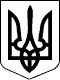 УКРАЇНАМІСЦЕВЕ САМОВРЯДУВАННЯВИКОНАВЧИЙ КОМІТЕТ ЧЕРКАСЬКОЇ СЕЛИЩНОЇ РАДИНОВОМОСКОВСЬКОГО РАЙОНУ ДНІПРОПЕТРОВСЬКОЇ ОБЛАСТІР І Ш Е Н Н Я11 листопада 2021 року 									№ 103Про коригування тарифів на послугиз постачання теплової енергії Будинкоуправлінню № 2 Гвардійської КЕЧ районуКеруючись ст. 28 Закону України «Про місцеве самоврядування в Україні», Законами України «Про житлово-комунальні послуги», «Про теплопостачання», «Про державне регулювання у сфері комунальних послуг», Постановою Кабінету Міністрів України № 869 від 01.06.2011 р. «Про забезпечення єдиного підходу до формування тарифів на житлово-комунальні послуги», «Порядком розгляду органами місцевого самоврядування розрахунків тарифів на теплову енергію, її виробництво, транспортування та постачання, а також розрахунків тарифів на комунальні послуги, поданих для їх встановлення» затвердженого Наказом Міністерства регіонального розвиту, будівництва та житлово-комунального господарства України від 12.09.2018 року № 239, розглянувши лист начальника Будинкоуправління № 2 Гвардійської КЕЧ району від 26.10.2021 р. № 583 про коригування тарифів на послуги з постачання теплової енергії з додатками, проаналізувавши всі наявні документи та розрахунки, враховуючи рекомендації постійної комісії з питань інфраструктури, транспорту, благоустрою, житлово-комунального господарства та комунальної власності, за протоколом засідання від 09.11.2021 року, виконавчий комітет  Черкаської селищної ради ВИРІШИВ:Встановити скориговані тарифи на послуги з постачання теплової енергії Будинкоуправлінню №  2 Гвардійської КЕЧ району на опалювальний період 2021-2022 років з 01.11.2021 року для наступних категорій споживачів смт Черкаського в розмірах: Для потреб бюджетних організацій: - 4063,69 грн. на 1 Гкал (з ПДВ) Для потреб інших споживачів: - 7872,25 грн. на 1 Гкал (з ПДВ).2.	Координацію роботи щодо виконання цього рішення покласти на начальника відділу житлово-комунального господарства, благоустрою та земельних відносин Юлія ОСТРОКОНЬ, контроль на першого заступника селищного голови Павла НІКОЛЮКІНА.Селищний голова									Юрій ТАРАН